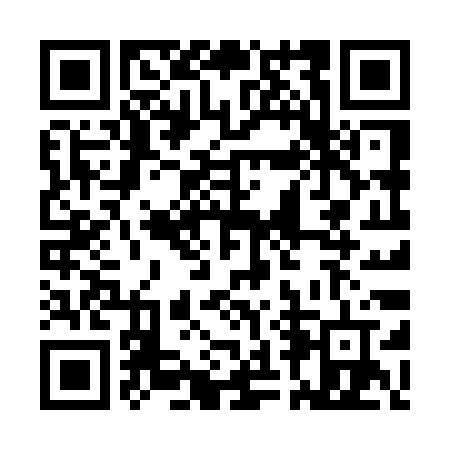 Prayer times for Stewart Heights, Ontario, CanadaMon 1 Jul 2024 - Wed 31 Jul 2024High Latitude Method: Angle Based RulePrayer Calculation Method: Islamic Society of North AmericaAsar Calculation Method: HanafiPrayer times provided by https://www.salahtimes.comDateDayFajrSunriseDhuhrAsrMaghribIsha1Mon3:425:341:186:389:0210:542Tue3:435:341:186:389:0110:533Wed3:435:351:186:389:0110:524Thu3:445:361:186:389:0110:525Fri3:455:361:186:389:0010:516Sat3:465:371:196:389:0010:507Sun3:485:381:196:389:0010:508Mon3:495:381:196:388:5910:499Tue3:505:391:196:388:5910:4810Wed3:515:401:196:378:5810:4711Thu3:525:411:196:378:5810:4612Fri3:545:421:206:378:5710:4513Sat3:555:431:206:378:5610:4414Sun3:565:431:206:368:5610:4215Mon3:585:441:206:368:5510:4116Tue3:595:451:206:368:5410:4017Wed4:015:461:206:358:5310:3918Thu4:025:471:206:358:5310:3719Fri4:045:481:206:348:5210:3620Sat4:055:491:206:348:5110:3521Sun4:075:501:206:338:5010:3322Mon4:085:511:206:338:4910:3223Tue4:105:521:206:328:4810:3024Wed4:115:531:206:328:4710:2925Thu4:135:541:206:318:4610:2726Fri4:145:551:206:318:4510:2527Sat4:165:561:206:308:4410:2428Sun4:185:571:206:298:4310:2229Mon4:195:581:206:298:4210:2030Tue4:215:591:206:288:4010:1931Wed4:226:011:206:278:3910:17